INDICAÇÃO Nº 5785/2017Sugere ao Poder Executivo Municipal e aos órgãos competentes, a manutenção de pintura em lombada de esquina na Rua Estados Unidos com  a Rua Paraguai, no bairro Jardim Sartori.Excelentíssimo Senhor Prefeito Municipal, Nos termos do Art. 108 do Regimento Interno desta Casa de Leis, dirijo-me a Vossa Excelência e aos órgãos competentes, a manutenção de pintura em lombada de esquina na Rua Estados Unidos com  a Rua Paraguai, no bairro Jardim Sartori, em nosso Município.Justificativa:Munícipes procuraram este vereador cobrando por providências em relação há uma lombada que se encontra com a pintura apagada, sendo necessárias providências, pois é uma via onde transitam muitos veículos, onde pode comprometer o bem estar e até mesmo podendo causar acidentes.Plenário “Dr. Tancredo Neves”, em 14 de Julho de 2.017.FELIPE SANCHES-Vereador -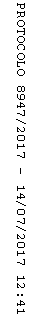 